Most popular time of the dayStudents using Google to search for a local business eg ‘harvey norman deniliquin’Amongst the search results, a panel will appear down the right side of the screen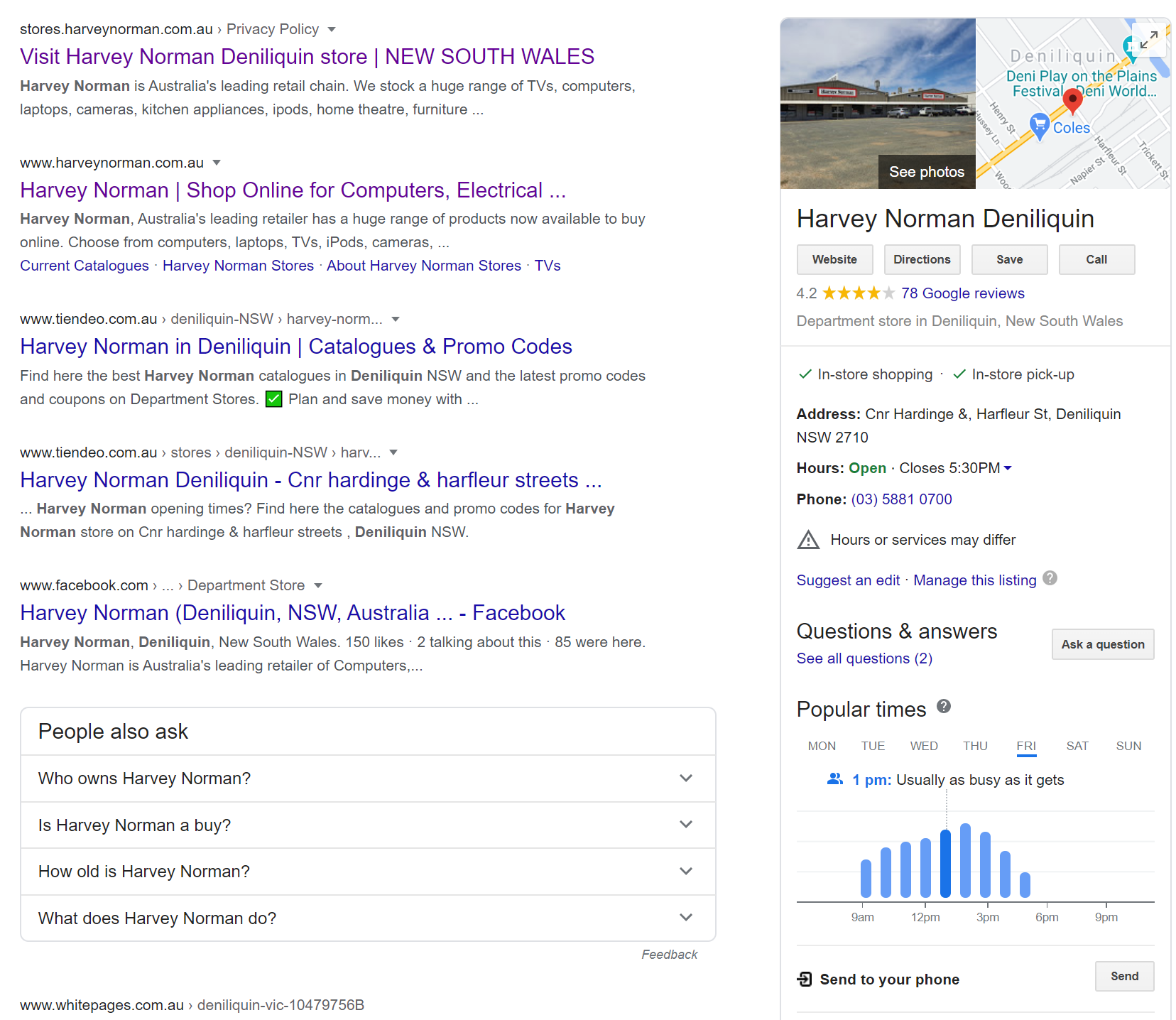 Students can manipulate the graph to look at the most popular days and times.Questions to consider could be:Is the store busy on a similar time each day?Can you determine a reason why they might be busy on this day or time?Research similar businesses, are there busiest times similar to your first business?